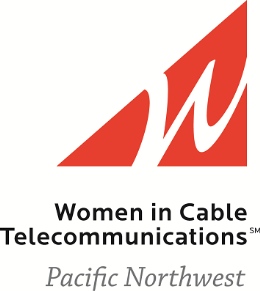 WICT PNW Event ChecklistThis document is intended to assist Event Chairpersons develop a Program and Communications plan to support your overall Event Plan. This form details the communication and promotional elements that are available to promote your event. Also included is the event budget (itemized) to be sent to the Treasurer and President for approval and sponsorship invoice to be sent to Sponsor Chairs to drive additional revenue for each event. 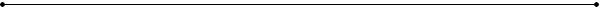 Event Details FormEvent Name:	Event Date: Event Time:	Event Venue/Location:Total Budget (see budget sheet): Detailed Directions from various N/W/S/E points: Event Attire:  Event Summary (Example: Guest Speaker – include full name, title, company; or Special Presentations / Awards): Cost to Attend: (member / non-member prices)Parking?:Event Menu: (If you need to produce a menu, please provide copy)RSVP deadline: Please send this form to the Communications Chair (Jan Wachholz) and Programming Co-Chairs (Ashley Powers & Stephanie Kenison) for approval from WICT National and the creation of marketing materials and Eventbrite site. They need the event details form completed at least eight weeks in advance of your event in order to assist you with developing event communication vehicles (DM, email blasts, newsletter, website).  Event Planning ChecklistThis event planning checklist was created to assist our chapter leaders and volunteers, and to ease the pressure of preparing for successful events. It is a general checklist and it is important to always brainstorm in the beginning of your planning phase to customize this list to meet all of your objectives.5 or More Months Out: LogisticsEstablish preliminary concept and theme of eventVisit potential sites; develop alternative site (if event is outdoors)Check proposed date for potential conflicts, finalize date in writingAppoint a logistics coordinator/select committees/chairpersons and form any subcommittees that might be neededIdentify areas of need for outside suppliers such as audio visual and floralGet written contracts for site, entertainment, etc.Investigate need for special permits, licenses, insurance, etc.BudgetingDraft initial budget (site rental, food, drinks, AV/sound/lights, etc.)Know exactly how much you will be charged. Understand the price structure, i.e., room rental or food and beverage minimum. Calculation should include tax and service charges. This is typically 30 percent. Remember that food costs are negotiable. If you have a specific budget, the caterer can come up with a menu to fit that budget.Get bids for entertainment; decorations; design/printingMarketingDecide on a registration fee structureCreate sponsorship amounts/levelsCompile invitation list Set marketing/public relations scheduleSelect photographer; arrange for photos of VIPs, chair, honoreesSend above details to Communications & Programming chairs for WICT national review and approval, creation of invitation and Eventbrite site.  Partner with the Website Chair to add the event to PNW WICT website, LinkedIn, etc.Send out save the date announcement – Jan to send out thisVIPs/speakersResearch/approach honorees if appropriateInvite/confirm VIPsGet biographical information on VIPs, honorees, chair3-5 Months out:LogisticsBegin monthly committee meetingsSet menu with caterer for food and beveragesFinalize audio/visual contractSelect/order awards/speaker giftsSecure permits and insuranceSign contract with entertainment or AV vendorsObtain audiovisual needs from speakers and presenters. Order all necessary equipment as soon as possible. Order any special linens or floral arrangements; napkins with logoMarketingRequest logos from corporate sponsors for printingWrite/send requests for funding to major donors, corporations, sponsors (see sponsorship request form below)Prepare final copy for invitations and signageComplete lists for invitationsPost information on your website3-4 weeks out: LogisticsReview needs for signs at registration, directional, etc.Finalize transportation/hotel accommodations for staff, VIPs, honoreesHold walk-through of event with responsible committees, chairpersons and responsible site staffObtain contracts for decorations and rental itemsConfirm staff for registrationPlan seating or room arragements/set-upGive estimate of guests expected to caterer/food service Confirm hotel accommodationsConfirm special needs for VIPs, eventPrepare welcome packet for VIPs, chairmen, and key staffSchedule deliveries of special equipment, rentalsConfirm setup and tear down times with event siteArrange for coat check if neededCreate check list of all onsite materialsMarketingObtain logos from corporate sponsors for program printingSign contract with photographerSend invitationsRelease press announcements about VIPs, honoreesFollow up to confirm sponsorshipsReview script/timeline Continually promote the event getting registrationsConsider asking the board to contact members to drive event participationOne Week Out: Meet with all committees for last-minute detailsConfirm number attendingFinish seating/table arrangements (if needed)Hold training session with volunteers; finalize assignmentsSecure two or three volunteers to assist with emergenciesDistribute seating chart, assignments to hosts/hostessesSchedule pickup or delivery of any rented or loaned equipmentDouble-check arrival time and delivery times with vendorsReconfirm event site, hotel, transportationDeliver final scripts/ timelines to all program participantsFinalize catering guaranteeFinal walk-through with all personnelSchedule rehearsalsEstablish amount of petty cash needed for tips and emergenciesUpdate onsite materials checklistSend out reminder to register for those who haven’t Send out reminder to those who have registeredThree Days Out: Confirm with all vendors Print Nametags and registration/check-in materials Have raffle tickets available for drinks/raffle prizes if needAsk Jacque to bring the cash box, receipt pad and Square for credit card paymentsCreate post event survey Day Before: Prepare an event bin: nametags in alpha order, office supplies, blank nametags, schedule, presentation, guest list, giveaways, and signage Reconfirm with everyone involved (vendors internally and externally) Walk through every step of the event Day of Event: Be earlySet-up registration area Set-up all signage; make sure branding is very visibleDay after Event: Use nametags to establish attendance Send appropriate thank you’s; include photos Final budget review Determine how to “extend” event to those who could not attend; update web Obtain evaluations from attendees, board, and volunteers	         SPONSORSHIP INVOICE # 2016 – 101DateName: Company: Address: City, State Zip:   Phone #: Fax #: E-Mail:  Re:	WICT PNW event name 2016Event DetailsWhen:		Time:		Where:	     Sponsorship Amount and Type:	$00      (type of sponsorship)TOTAL PAYMENT DUE:			$00Invoice is payable upon receipt.    	Please make checks payable to WICT PNW Chapter	Please mail checks to:Jacque Hillsberry, WICT PNW Chapter Treasurer	c/o Comcast9605 SW Nimbus AveBeaverton, OR 97008WICT, PNW Chapter is a non-profit organization.  Our Tax I.D. # 36-3550537Thank you for your sponsorship!  We look forward to seeing you at the event.Best regards,Joni Pierce PresidentWICT Pacific Northwest ChapterEVENT BUDGETEVENT BUDGETVenue costs:Speaker costs:Catering costsParking costs:Other (materials, A/V, etc):Total costs:Estimated return:(est attendance/ticket cost)Sponsorship revenue:(list sponsorship details)Overall estimated earnings/loss